СОВЕТ ДЕПУТАТОВ муниципального образования ЧЕРКАСский сельсовет Саракташского района оренбургской области   третий созывР Е Ш Е Н И Е   Двадцать седьмого заседания Совета депутатов                                             Черкасского сельсовета третьего созыва № 133                                     с. Черкассы                            от  18.09.2018 года                  В соответствии с Федеральными законами Российской Федерации от 06.10.2003 № 131–ФЗ «Об общих принципах организации местного самоуправления в Российской Федерации», от 09.02.2009 № 8-ФЗ «Об обеспечении доступа к информации о деятельности государственных органов местного самоуправления», руководствуясь Уставом муниципального образования Черкасский сельсовет Саракташского района Оренбургской области,  в целях доведения информации до сведения жителей,     Совет депутатов муниципального образования Черкасский сельсовет Р Е Ш И Л:1. Утвердить Положение о порядке опубликования (обнародования) муниципальных нормативных правовых актов органов местного самоуправления муниципального образования Черкасский сельсовет Саракташского района согласно приложению к настоящему решению.2. Признать утратившим силу решение Совета депутатов муниципального образования Черкасский сельсовет Саракташского района от 23 сентября 2007 года № 75 «О принятии Положения о порядке ознакомления граждан с нормативными правовыми актами органов местного самоуправления в муниципальном образовании Черкасский сельсовет (об обнародовании нормативных правовых актов)».3. Контроль за исполнением данного решения возложить на постоянную комиссию  по мандатным вопросам, вопросам местного самоуправления, законности, правопорядка, казачества, работе с общественными и религиозными объединениями, национальным вопросам и делам военнослужащих Совета депутатов Черкасского сельсовета Саракташского района (Ахмедов Т.И).4.   Настоящее решение вступает в силу после обнародования и подлежит размещению на официальном информационном сайте администрации муниципального образования Черкасский сельсовет в сети «Интернет».Глава муниципального образованияПредседатель Совета депутатов                                                 Т.В. Кучугурова.Разослано: М.М. Имамбаеву, депутатам, постоянной комиссии, прокуратуре района, официальный сайт,  в дело.Положение о порядке опубликования (обнародования) муниципальных нормативных правовых актов органов местного самоуправления муниципального образования Черкасский сельсовет Саракташского района1.Общие положения1. Муниципальные нормативные правовые акты,  затрагивающие права, свободы и обязанности человека и гражданина, устанавливающие правовой статус организаций, учредителем которых выступает Черкасский сельсовет Саракташского района, а также соглашения, заключаемые между администрациями муниципального образования Черкасский сельсовет Саракташского района и муниципальным образованием Саракташский район, вступают в силу после их официального опубликования (обнародования).Муниципальные правовые акты вступают в силу после  их подписания, или в указанные в их тексте сроки, если иной срок вступления в силу не предусмотрен федеральным и (или) законом Оренбургской области.Нормативные правовые акты о налогах и сборах вступают в силу в соответствии с Налоговым кодексом Российской Федерации.
Муниципальные нормативные правовые акты, затрагивающие права и свободы человека и гражданина, должны быть опубликованы (обнародованы) не позднее десятидневного срока со дня принятия.Опубликованию (обнародованию) не подлежат муниципальные нормативные правовые акты или их отдельные положения, содержащие сведения, распространение которых ограничено действующим законодательством.2. Порядок опубликования муниципальныхнормативных правовых актов
 2. Под официальным опубликованием муниципальных нормативных правовых актов понимается их издание в периодическом печатном издании: газете «Пульс дня».3.Официальная публикация муниципального нормативного правового акта должна включать его название (наименование), номер, дату принятия, полный текст, включая приложения (если они имеются). В случае опубликования (размещения) полного текста муниципального правового акта на официальном сайте администрации муниципального образования Черкасский сельсовет Саракташского района (сетевое издание)  объемные графические и табличные приложения к нему в печатном издании могут не приводиться. В случае внесения изменений и дополнений в муниципальный нормативный правовой акт официальному опубликованию подлежит муниципальный нормативный правовой акт, вносящий в него изменения и дополнения.
4. Датой вступления в силу муниципального нормативного правового акта является дата официального опубликования муниципального нормативного правового акта - дата выхода номера периодического печатного издания (средства массовой информации), содержащего публикацию муниципального нормативного правового акта, согласно настоящему Положению.3. Порядок обнародования муниципальныхнормативных правовых актов
5. Под обнародованием понимается доведение содержания муниципальных нормативных правовых актов до населения путем:
- размещения муниципальных нормативных правовых актов на информационном стенде в администрации  муниципального образования Черкасский сельсовет Саракташского района,  указанных в приложении к настоящему Положению; - размещения на официальном сайте администрации муниципального образования Черкасский сельсовет Саракташского района (сетевое издание, электронный адрес: http://admcherkassy.ru/) в сети Интернет. 	 Период времени, в течение которого текст муниципального правового акта содержится на информационных стендах, не должен составлять менее 10 календарных дней. По истечении указанного периода оригинал муниципального правового акта хранится в администрации Черкасского сельсовета Саракташского района, копия в информационном центре на базе Черкасской сельской модельной библиотеки, где граждане могут ознакомиться с текстом нормативного правового акта без взимания платы.6. Текст муниципального нормативного правового акта передается путем направления руководителям учреждений согласно приложения по электронной почте.7. В подтверждение соблюдения процедуры обнародования муниципальных нормативных правовых актов руководителями учреждений составляется справка об обнародовании, в которой должны содержаться сведения об обнародованном муниципальном нормативном правовом акте, дате начала и окончания его обнародования.Указанная справка об обнародовании муниципального нормативного правового акта представляется в Совет депутатов, администрацию Черкасского сельсовета за подписью руководителя учреждения. Справка об обнародовании подшивается к нормативному правовому акту, и храниться вместе с ним.                                                             
 8. Датой обнародования муниципального нормативного правового акта считается:- при размещении на информационных стендах, указанных в приложении к настоящему Положению, - дата начала обнародования муниципального нормативного правового акта, указанная в справке об обнародовании;
- при размещении на официальном сайте администрации муниципального образования Черкасский сельсовет Саракташского района - дата размещения на сайте.9. Решение о способе официального опубликования (обнародования) муниципального правового акта принимается органом местного самоуправления или должностным лицом местного самоуправления, принявшим (издавшим) соответствующий акт.10. Если иное не предусмотрено федеральными и законами Оренбургской области, Уставом муниципального образования Черкасский сельсовет Саракташского района, официальное обнародование муниципальных правовых актов производится в следующие сроки:1) Устава, муниципального правового акта о внесении в него изменений и дополнений – в течение 7 дней со дня поступления из территориального органа уполномоченного федерального органа исполнительной власти в сфере регистрации уставов муниципальных образований;2) правовых актов, принятых на местном референдуме – в сроки, установленные федеральными и областными законами для опубликования (обнародования) результатов местного референдума; 3) нормативных правовых актов Совета депутатов  – в течение 10 дней со дня их принятия;4) нормативных правовых актов администрации Черкасский сельсовет Саракташского района – в течение 10 дней со дня их принятия; 	5) иных муниципальных правовых актов, подлежащих официальному обнародованию, - в течение 10 дней со дня их принятия.4.Контроль за правильностью и своевременностью опубликования (обнародования) муниципальных нормативных правовых актов
          11. Контроль за правильностью и своевременностью опубликования (обнародования) муниципальных нормативных правовых актов органов местного самоуправления муниципального образования Черкасский сельсовет Саракташского района осуществляет: заместитель главы администрации.  .
12. В Совете депутатов и администрации муниципального образования Черкасский сельсовет Саракташского района ведутся журналы опубликования (обнародования) муниципальных нормативных правовых актов Совета депутатов и администрации.Места для обнародования муниципальных нормативных правовых актов по муниципальному образованию Черкасский сельсовет Саракташского района.    1. Информационный стенд в здании администрации Черкасского сельсовета, с. Черкассы, ул. Советская, 32 «А»    2. Информационный центр в здании Черкасской сельской модельной библиотеки, с. Черкассы, ул. Кооперативная, 2 «А».    3. Клуб села Александровка, с. Александровка, ул. Западная, 7, «А».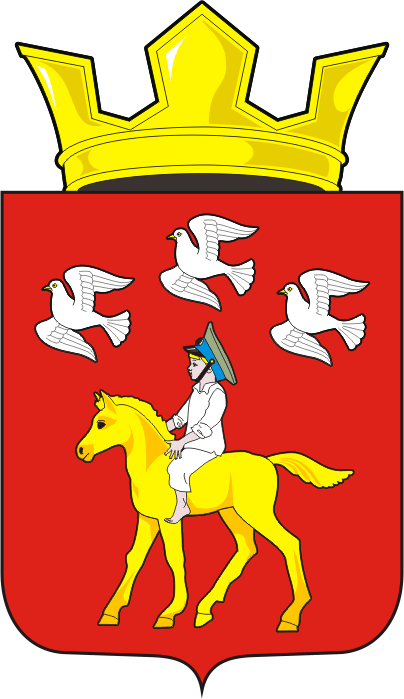 Об утверждении Положения о порядке опубликования (обнародования) муниципальных нормативных правовых актов органов местного самоуправления муниципального образования Черкасский сельсовет Саракташского района Оренбургской области.Приложениек решению Совета депутатов  муниципального образования Черкасский сельсовет Саракташского района  от  18.09.2018 года  № 133Приложение к Положению о порядке опубликования (обнародования) муниципальных нормативных правовых актов органов местного самоуправления муниципального образования Черкасский сельсовет Саракташского района.